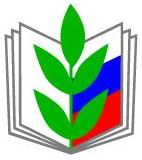 СЕВАСТОПОЛЬСКАЯ ГОРОДСКАЯ ОРГАНИЗАЦИЯ ПРОФСОЮЗА РАБОТНИКОВ НАРОДНОГО ОБРАЗОВАНИЯ И НАУКИ РФАдрес : 299011, г.Севастополь, ул.Большая Морская ,42(8 – 0692) тел. 54-04-82, тел – 54-35-22e-mail – uchitel-1000@mail.ruИнформационная запискаоб итогах коллективно-договорной кампании в 2018г. Отраслевое соглашение между Департаментом образования г.Севастополя и Севастопольской городской организацией Профсоюза работников народного образования и науки РФ   на 2018-2020годы.Отраслевое соглашение было подписано сторонами 9 января 2018года. В результате переговорного  процесса, который  длился около 2 месяцев, удалось прийти к соглашению по основным положениям развития социального партнёрства и участия профсоюзных органов в управлении организаций, трудовых отношений, оплаты труда, рабочего времени и времени отдыха, условий и охраны труда, содействия занятости, повышения квалификации и закрепления профессиональных кадров, социальных гарантий, льгот, компенсаций, гарантий прав профсоюзных организаций и членов Профсоюза. Благодаря подписанию Отраслевого соглашения отдельные  педагогические работники по указанным в соглашении основаниям  получили право на прохождение аттестации на квалификационные категории (высшую, первую) без осуществления всестороннего анализа профессиональной деятельности.Информация по итогам аттестации педагогических работников,                       которые прошли аттестацию в 2018 годупо Отраслевому Соглашению.В Отраслевом соглашении закреплены гарантии сохранения квалификационной категории при выполнении педагогической работы  на разных педагогических должностях, по которым совпадают должностные обязанности, учебные программы, профили работы.Пример. В ГБОУ г.Севастополя «Средняя общеобразовательная школа № 57 с реализацией дополнительных программ в области искусств» педагогическим работникам ( 37 человек)   изменили  название  должности    « учитель» на «работник дополнительного образования». Изменение названия должности поставило под угрозу полученные ранее высшую и первую категории. Подписание Отраслевого соглашения позволило сохранить имеющиеся категории и увеличить количественный состав первичной профсоюзной организации школы.   В отраслевом соглашении закреплены обязанности работодателей по соблюдению прав и гарантий профсоюзных организаций, способствованию их деятельности, недопущению ограничения установленных законом прав и гарантий профсоюзной деятельности, не препятствовать созданию и функционированию первичных профсоюзных организаций. Работодатели предоставляют профсоюзным органам информацию, сведения и разъяснения по вопросам условий и охраны труда, заработной платы, другим социально-экономическим вопросам.Пример. Севастопольский Профсоюз образования в течение года организовывал встречи председателей профсоюзных комитетов образовательных организаций с директором ГКУ «Централизованная бухгалтерия образовательных учреждений г.Севастолполя» С.С. Черкасовым.Данные встречи проводились по инициативе председателей первичных профсоюзных организаций, в которых низкий уровень стимулирующих выплат или их отсутствие значительно снижали уровень заработной платы в учреждениях образования. Черкасов Станислав Сергеевич подробно объяснял систему нормативно-подушевого финансирования образовательных учреждений.  В каждом конкретном случае подробно рассматривался бюджет данной организации, определялся конкретный размер суммы на стимулирование работников. Такие встречи в значительной мере повлияли на уровень осведомлённости председателей профсоюзных организаций и позволили более уверенно вести работу по защите экономических интересов работников.Коллективные договоры       В связи с окончанием срока действия Коллективных договоров, подписанных в 2015 году,  Севастопольская городская организация Профсоюза работников народного образования и науки РФ и Департамент труда и социальной защиты населения города Севастополя  подготовили пакет документов для продления  действия Коллективных договоров, заключённых на период с 2015 по 2018 годы,  путём заключения Дополнительного договора к Коллективному договору. Большинство организаций (131) продлили действие коллективных договоров с внесением необходимых дополнений и изменений, касающихся разделов «Оплата труда» , «Охрана труда», «Приложения к коллективному договору». Все изменения и дополнения к коллективным договорам прошли регистрацию в Департаменте труда и социальной защиты населения города Севастополя.В 17 образовательных учреждений приняли решение подписать новые коллективные договоры. В связи с этим Севастопольский Профсоюз образования оказал организациям методическую помощь,  подготовил пакет основных нормативных документов федерального и регионального уровней, действующих к моменту подписания.   Основные разногласия в ходе коллективных переговоров возникали из-за внесения в коллективный договор обязательств работодателя по выплате до одного оклада на оздоровление к основному оплачиваемому отпуску, Положения о премировании работников. Благодаря переговорам, в которых принимала участие и городская организация Профсоюза, во всех коллективных договорах,  подписанных в 2018 году установлено, что премирование работников производится в соответствии с Положением, которое разрабатывается администрацией учреждения, согласовывается с выборным профсоюзным органом. Решение о размере премии принимает руководитель с согласия выборного профсоюзного органа..КонкурсыСтало доброй традицией проводить в городе конкурс «Севастопольские мастера». В отчётном году в номинации «Лучший коллективный договор образовательной организации» принимали участие ГБОУ СОШ № 49, ГБДОУ «Детский сад № 24», ГБОУ СОШ № 31, ГБДОУ «Детский сад № 127». Основные критерии конкурсаСреднесписочная численность штатных работниковСумма средств использованных на профессиональную подготовку и переподготовку работниковСреднесписочная численность штатных работниковСумма средств использованных на профессиональную подготовку и переподготовку работников;Размер среднемесячной заработной платы штатных работниковДоля работников с заработной платой вышеВеличины прожиточного минимума для трудоспособного населения в городе СевастополеЦелевые затраты на комплексные мероприятия по достижению установленных нормативов безопасности, гигиены труда и производственной среды, улучшения условий и охраны трудаЧисленность работников, занятых на рабочих местах, которые по результатам СОУТ признаны с вредными и опаснымиКоличество оздоровленных работников по льготным путёвкам.Количество оздоровленных детей работников по льготным путёвкамСоотношение средств, израсходованных согласно норм коллективного договора на внедрение непредусмотренных законодательством льгот и выплат работникам и членам их семей с фондом оплаты трудаОтчисление средств первичной профсоюзной организации на культурно- массовую, физкультурную и оздоровительную работу в процентах от фонда оплаты трудаПредставительство профсоюзного комитета в руководящих коллегиальных органах предприятия (совет, правление, ревизионная комиссия и т.п.).В 2018 году победителем в номинации «Лучший коллективный договор образовательной организации» конкурса «Севастопольские мастера» стало Государственное бюджетное образовательное учреждение г.Севастополя «Средняя общеобразовательная школа № 49». 1 мая в День Международной солидарности трудящихся на сцене летнего театра директора Бородинову Татьяну Борисовну и председателя первичной профсоюзной организации Наталью Анатольевну Литовкину губернатор города Дмитрий Овсянников поздравил с победой, вручив Благодарственное письмо. Севастопольский Профсоюз образования наградил коллектив экскурсионной поездкой.Председатель Севастопольской городскойорганизации Профсоюза работниковнародного образования и науки РФ                                                                                 _______ /Т.К.Козлова/№Должности педагогических работниковКоличество (чел.)1Учитель842Преподаватель133Педагог дополнительного образования334Воспитатель75Педагог-психолог46Педагог-библиотекарь47Педагог-организатор38Учитель-логопед19Мастер производственного обучения110Всего150